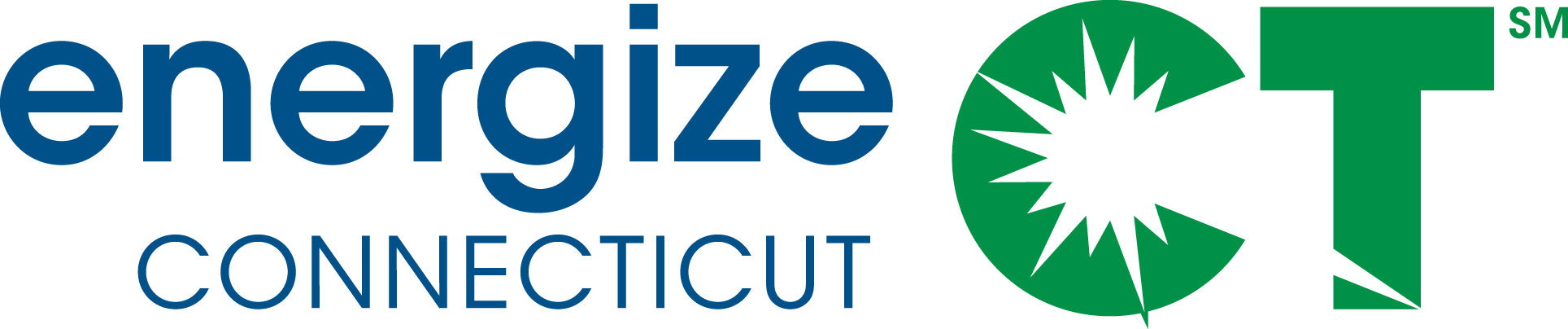 Energy Efficiency Board Marketing Committee MeetingFebruary 5, 2014, 2:00-5:00 p.m. Conference CallCall-in number: 800-655-1109/ Passcode: 875 8697Start Meeting Access: https://www.startmeeting.com/wall/179-657-932Meeting ID: 179-657-932Meeting Materials Available in Box.net Folder: https://app.box.com/s/dcgmuazdtice1pmveh2lAGENDAIntroduction and agenda review2014 Marketing Plan (review the attached schedule)Review of process and schedule for development of 2014 Marketing PlanReview of 2014 Marketing Plan updated draft and budgetUpdate on the Energize Connecticut joint marketing project Update from the last MSC meeting and coordination on joint (CEEF, EEB, DEEP, CEFIA) tasks through the MSCWebsite enhancements and technical support updateUpdate on Energize Connecticut brand usage guidelines and towns (any clarifications needed in advance of the discussion at the next MSC meeting)Status update on marketing metrics and reportingOverview of metric development (as background, see the slides that Ellen Zuckerman presented to the EEB on January 8, 2014)Overview of the marketing report types – program campaign reports, website reports, and social media reportsReporting for the 2014 Marketing PlanSetting goals for marketingOther BusinessProcess and Schedule for Development of 2014 Marketing Plan
December 4, 2013 – EEB Marketing Committee meeting: Ongoing discussion on the main proposed marketing activities for 2014, review of Company marketing resources and capabilities.December 2013 – January 2014: Continued work on proposed 2014 marketing activities, preparation of draft 2014 Marketing Plan.January 15, 2014 – EEB Marketing Committee meeting: Review and discussion of initial draft 2014 Marketing Plan.February 5, 2014 – EEB Marketing Committee Meeting: Review of revised draft 2014 Marketing Plan, and comments/modifications. February 14, 2014 – Distribution of the Final 2014 Marketing Plan to full EEB for review at the February 19, 2014 EEB meeting.March 1, 2014:  2014 Marketing Plan incorporated as part of the 2014 Plan Update.